ΕΛΛΗΝΙΚΗ ΔΗΜΟΚΡΑΤΙΑ					       ΥΠΟΥΡΓΕΙΟ ΥΓΕΙΑΣ7Η ΥΓΕΙΟΝΟΜΙΚΗ ΠΕΡΙΦΕΡΕΙΑ ΚΡΗΤΗΣΠα.Γ.Ν.Η –Γ.Ν «ΒΕΝΙΖΕΛΕΙΟ»				 Αριθμ. Πρωτ 4670  (ΟΡΓΑΝΙΚΗ ΜΟΝΑΔΑ ΤΗΣ ΕΔΡΑΣ ΗΡΑΚΛΕΙΟΥ)                                                                                                                        Ημερομηνία: 28-3-2018ΠΡΟΚΗΡΥΞΗ ΘΕΣΕΩΝ  ΕΙΔΙΚΕΥΜΕΝΩΝ ΙΑΤΡΩΝ Ε.Σ.Υ.Έχοντας υπ’ όψιν:Τις διατάξεις της παραγράφου 1 του άρθρου 69 του Ν.2071/1992 (ΦΕΚ 123 Α’) «Εκσυγχρονισμός και οργάνωση Συστήματος Υγείας», όπως αντικαταστάθηκαν με τις διατάξεις της παρ.1 του άρθρου 35 του Ν.4368/2016 (ΦΕΚ 21 Α’) «Μέτρα για την επιτάχυνση του κυβερνητικού έργου και άλλες διατάξεις».Τις διατάξεις των άρθρων 35 και 36 του ν.4486/17 και  του Ν. 3329/2005 όπως τροποποιήθηκε  .Τις διατάξεις  του άρθρου 43 του Ν.1759/1998 (ΦΕΚ 50 Α’) «όπως τροποποιήθηκε με τις  διατάξεις του άρθρου 29 του Ν. 4461 /2017 (α 38) και του Ν4325/2015 άρθρο 34 ΦΕΚ 47/11-5-2015.Τις διατάξεις της παραγράφου 10 του άρθρου 69 του Ν.2071/1992 (ΦΕΚ 123 Α’)Τις διατάξεις της παραγράφου 16 του άρθρου  8 του Ν. 3868/2010 (Α 129)Τις διατάξεις  του άρθρου 7 και  8 του Ν. 4498/2017 (Α 172)  όπως τροποποιήθηκε και ισχύει με το άρθρο ένατο του 4517/2018 (Α 22)  Τις διατάξεις του ΠΔ 63/2005 (ΦΕΚ 98 Α΄) «Κωδικοποίηση της νομοθεσίας για την Κυβέρνηση και τα Κυβερνητικά όργανα» όπως τροποποιήθηκε και ισχύει.Τις διατάξεις του ΠΔ 73/2015 (ΦΕΚ 116 Α΄) «Διορισμός Αντιπροέδρου της Κυβέρνησης, Υπουργών , Αναπληρωτών Υπουργών και Υφυπουργών»Τις διατάξεις του ΠΔ 121/2017 (Α΄148) «Οργανισμός του Υπουργείου Υγείας»Τις διατάξεις του άρθρου 4 του Ν.4528/2018 (50α) το οποίο αντικατέστησε το άρθρο ν26 του Ν.1397/83  «Προσόντα Ιατρών» και δεν ορίζεται πλέον όριο ηλικίας για την πρόσληψη Ιατρών σε θέσεις του κλάδου ΕΣΥΤο αριθμ. Πρωτ. Α2α/Γ.Π.οικ.37742/26-05-2016 έγγραφο του Υπουργείου Υγείας με θέμα «Διευκρινίσεις σχετικά με υποβολή ξενόγλωσσων δικαιολογητικών για θέσεις Ιατρών κλάδου ΕΣΥ»Την με αρθμ. Υ25/6-10-2015 (ΦΕΚ 2144Β΄)απόφαση του Πρωθυπουργού «Ανάθεση αρμοδιοτήτων στον Αναπληρωτή Υπουργό Υγείας Παύλο Πολάκη»Τη με αριθμ. Γ4α/Γ.Π.οικ.4044/17-1-2018 (116Β΄) Υπουργική Απόφαση «Καθορισμός κριτηρίων επιλογής και διαδικασία υποβολής υποψηφιοτήτων αξιολόγησης και επιλογής για θέσεις κλάδου Ιατρών κι Οδοντιάτρων ΕΣΥ» (ΑΔΑ 6ΔΔΙ465ΦΥΟ-Ν70) όπως τροποποιήθηκε με την αριθμ. Γ4ΑΓ.Π.οικ.13274/13-2-2018 (548Β΄) όμοια (ΑΔΑ6ΚΓ465ΦΥΟ-ΕΙΣ)Την με αριθμ.Γ4α/Γ.Π.οικ.13273/13-2-2018 (621Β΄) Υπουργική Απόφαση «Διαδικασία προκήρυξης θέσεων Ιατρών κι Οδοντιάτρων ΕΣΥ»Την με αριθμ. Γ4α/Γ.Π.οικ.20585/9-3-2018 εγκύκλιο σχετικά με τη  διαδικασία προκήρυξης και υποβολής υπο θέσεων ιατρών κλάδου ΕΣΥ (ΑΔΑ ΩΝ2Φ465ΦΥΟ-1ΘΖΤο με αρ. Γ4α/Γ.Π.οικ. 23273/19-3-2018 έγγραφο του Υ.Υ. με θέμα <<Συμπληρωματική εγκύκλιος σχετικά με τη διαδικασία προκήρυξης θέσεων ιατρών κλάδου ΕΣΥ και υποβολής υποψηφιοτήτων >>Το με αρ. πρωτ. Γ4α/Γ.Π.οικ.23727/20-3-2018 έγγραφο του Υ.Υ. με θέμα : «Διευκρινίσεις σχετικά με την υποβολή υποψηφιότητας Ιατρών κλάδου ΕΣΥ σε νέα προκήρυξη»Τον Οργανισμό του Πανεπιστημιακού Γενικού Νοσοκομείου Ηρακλείου (ΦΕΚ 1251/Β/2012  με τις τροποποιήσεις του όπως ισχύει .20.Τα αιτήματα της Διοίκησης της 7ης Υ.ΠΕ για προκήρυξη κενών θέσεων ειδικευμένων       Ιατρών κλάδου ΕΣΥ.21.Η με αριθμ. πρωτ. Γ4α/Γ.Π./21989/16-3-2018 Απόφαση Υπουργείου Υγείας με θέμα        «έγκριση για προκήρυξη θέσεων ειδικευμένων Ιατρών κλάδου ΕΣΥ».Π Ρ Ο Κ Η Ρ Υ Σ Σ Ο Υ Μ Ε   Την πλήρωση  στο Νοσοκομείο μας των κάτωθι, επί θητεία, θέσεων ειδικευμένων Ιατρών κλάδου ΕΣΥ και ως εξής: ΔΙΚΑΙΩΜΑ ΥΠΟΨΗΦΙΟΤΗΤΑΣΑ. Για τις παραπάνω θέσεις γίνονται δεκτοί ως υποψήφιοι όσοι έχουν:1. Ελληνική Ιθαγένεια ή ιθαγένεια Κράτους μέλους της Ευρωπαϊκής ένωσης.2. Άδεια άσκησης ιατρικού επαγγέλματος.3. Τίτλο αντίστοιχης με την θέση ιατρικής ειδικότητας.4. Χρόνος άσκησης στην ειδικότητα και συγκεκριμένα: α) για τον βαθμό του Διευθυντή , η άσκηση ειδικότητας για 4 τουλάχιστον έτη β) για τον βαθμό Επιμελητή Α΄,η άσκηση ειδικότητας για 2 τουλάχιστον έτη και γ) για το βαθμό Επιμελητή Β΄, η κατοχή του τίτλου ειδικότητας5.Αποδεδειγμένη εμπειρία και γνώση στην επείγουσα ιατρική ή εξειδίκευση στη ΜΕΘ όπου απαιτείται.6.Για την κατάληψη θέσης Οδοντιάτρου ΕΣΥ απαιτείται για το βαθμό του Επιμελητή  Β΄ η άσκηση του επαγγέλματος για πέντε  (5)   χρόνια . Β. Κάθε υποψήφιος μπορεί να διεκδικήσει και να κριθεί για περισσότερες της μίας (1) θέσης αλλά για κάθε θέση πρέπει να υποβάλει ξεχωριστή αίτηση-δήλωση με όλα τα απαιτούμενα δικαιολογητικά.ΑΠΑΙΤΟΥΜΕΝΑ ΔΙΚΑΙΟΛΟΓΗΤΙΚΑΑίτηση – δήλωση  η οποία υποβάλλεται ηλεκτρονικά στην ηλεκτρονική διεύθυνση esydoctors.moh.gov.gr. Αντίγραφο της αίτησης-δήλωσης υποψηφιότητας που έχει υποβληθεί ηλεκτρονικά υπογεγραμμένη από τον υποψήφιο.  Φωτοαντίγραφο πτυχίου. Σε περίπτωση πτυχίου Πανεπιστημίου της αλλοδαπής απαιτείται επικυρωμένο φωτοαντίγραφο του πτυχίου, επικυρωμένο φωτοαντίγραφο επίσημης μετάφρασης και φωτοαντίγραφο της απόφασης ισοτιμίας του ΔΟΑΤΑΠ όπου απαιτείται.Φωτοαντίγραφο της απόφασης άδειας άσκησης ιατρικού ή οδοντιατρικού  επαγγέλματος.Φωτοαντίγραφο της απόφασης χορήγησης τίτλου ειδικότητας.Βεβαίωση του οικείου Ιατρικού Συλλόγου ή του Οδοντιατρικού Συλλόγου για τον Επιμελητή Β΄ Οδοντιατρικής στην οποία να βεβαιώνεται ο συνολικός χρόνος άσκησης του ιατρικού επαγγέλματος, η ασκούμενη ειδικότητα και ο συνολικός χρόνος άσκησής της.Πιστοποιητικό γέννησης ή φωτοαντίγραφο του δελτίου αστυνομικής ταυτότητας ή φωτοαντίγραφο διαβατηρίου όταν πρόκειται για πολίτη κράτους μέλους της Ευρωπαϊκής Ένωσης απαιτείται και επίσημη μετάφραση των δικαιολογητικών αυτών.Βεβαίωση εκπλήρωσης υπηρεσίας υπαίθρου ή βεβαίωση νόμιμης απαλλαγής  όπου είναι απαραίτητη η οποία εκδίδεται από το τμήμα ιατρών υπηρεσίας υπαίθρου της διεύθυνσης ανθρώπινου δυναμικού νομικών προσώπων του Υπουργείου Υγείας .Για τους Οδοντίατρους δεν απαιτείται βεβαίωση υπηρεσίας υπαίθρου.Υπεύθυνη δήλωση του υποψήφιου για διορισμό ιατρού, στην οποία να αναφέρονται τα εξής:(α) ότι δεν έχει αρνηθεί διορισμό σε θέση του κλάδου ιατρών Ε.Σ.Υ. ή σε αντίθετη περίπτωση, ότι έχουν συμπληρωθεί πέντε (5) χρόνια από την παρέλευση της προθεσμίας ανάληψης υπηρεσίας,(β) ότι δεν έχει παραιτηθεί από θέση του κλάδου ιατρών Ε.Σ.Υ. πριν από την συμπλήρωση δυο (2) χρόνων από το διορισμό του ή σε αντίθετη περίπτωση ότι έχουν συμπληρωθεί πέντε (5) χρόνια από την ημερομηνία παραίτησής του και(γ) ότι έχει συμπληρώσει 2 χρόνια συνεχούς υπηρεσίας σε ομοιόβαθμη με την κρινόμενη θέση εάν είναι ήδη ιατρός του ΕΣΥ.(δ)Υπεύθυνη δήλωση του υποψήφιου για θέσεις Επιμελητών Α΄ και Επιμελητών Β΄ που θα προκηρυχθούν έως 31-12-2018, στην οποία να αναφέρεται ότι δεν υπηρετεί στο Ε.Σ.Υ. ή ότι έχει υποβάλλει παραίτηση από τη θέση ιατρού κλάδου Ε.Σ.Υ. στην οποία υπηρετεί. Η παραίτηση θα πρέπει να έχει υποβληθεί στον φορέα που υπηρετεί ο υποψήφιος, μέχρι τη λήξη προθεσμίας υποβολής δικαιολογητικών της εκάστοτε προκήρυξης (Ν.4508/2017 άρθρο 49 παρ.4 ΦΕΚ 200 Α΄).ΕΞΑΙΡΟΥΝΤΑΙ σύμφωνα με τις διατάξεις του άρθρου 36 του Ν.4486/2018(115Α΄) οι ιατροί που θα διεκδικήσουν θέσεις σε βαθμό Διευθυντή. Επισημαίνεται ότι οι ιατροί με βαθμό Διευθυντή δεν μπορούν να διεκδικήσουν άλλη θέση Διευθυντή αν δεν έχει παρέλθει εξαετία από τη λήψη του βαθμού (άρθρο 4 του Ν.3754/2009)Βιογραφικό σημείωμα .Για την απόδειξη των ουσιαστικών προσόντων που αναφέρονται σε αυτό απαιτείται η υποβολή επίσημων πιστοποιητικών ή βεβαιώσεων.Οι επιστημονικές εργασίες αναφέρονται στο βιογραφικό σημείωμα του υποψηφίου περιληπτικά. Ανάτυπα δημοσιευμένων επιστημονικών εργασιών και επιστημονικά περιοδικά στα οποία έχουν δημοσιευθεί τέτοιες εργασίες, υποβάλλονται κατά την κρίση του υποψηφίου. Οι πολίτες κρατών μελών της Ευρωπαϊκής Ένωσης πρέπει να υποβάλλουν πιστοποιητικό ελληνομάθειας επιπέδου Β2 από το Κέντρο Ελληνικής Γλώσσας του Υπουργείου Παιδείας, Έρευνας και Θρησκευμάτων ή από το Διδασκαλείο Νέας Ελληνικής Γλώσσας του Εθνικού και Καποδιστριακού Πανεπιστημίου Αθηνών ή από το σχολείο Νέας Ελληνικής Γλώσσας του Αριστοτέλειου Πανεπιστημίου Θεσσαλονίκης.Δεκτές γίνονται επίσης βεβαιώσεις γνώσης της ελληνικής γλώσσας, οι οποίες έχουν χορηγηθεί μετά από εξετάσεις ενώπιον της αρμόδιας επιτροπής του Κεντρικού Συμβουλίου Υγείας (ΚΕΣΥ).Για τους Ιατρούς που είναι απόφοιτοι δευτεροβάθμιας εκπαίδευσης στην Ελλάδα ή απόφοιτη Ελληνικού Πανεπιστημίου ή διαθέτουν απόφαση ισοτιμίας και αντιστοιχίας του πτυχίου τους από τον ΔΟΑΤΑΠ (ΔΙΚΑΤΣΑ) μετά από εξετάσεις, ή έχουν αποκτήσει τίτλο ειδικότητας στην Ελλάδα δεν απαιτείται βεβαίωση γνώσης της ελληνικής γλώσσας.Οι υποψήφιοι για θέσεις οι οποίες προκηρύσσονται με ειδικές προϋποθέσεις πρέπει ν υποβάλλουν τα πιστοποιητικά ή τις βεβαιώσεις τα οποία αναφέρονται ρητά στην προκήρυξη, άλλως η υποψηφιότητα κρίνεται μη παραδεκτή.Όλα τα ξενόγλωσσα πτυχία και πιστοποιητικά θα πρέπει απαραιτήτως να έχουν μεταφραστεί επίσημα στην ελληνική γλώσσα από τις αρμόδιες προς τούτο αρχές της ημεδαπής. Στα απλά φωτοαντίγραφα των ξενόγλωσσων πτυχίων και πιστοποιητικών θα πρέπει να φαίνεται και η σφραγίδα της Χάγης (APOSTILLE) που έχει τεθεί στο πρωτότυπο πτυχίο ή πιστοποιητικό. Σε κάθε περίπτωση και σύμφωνα με τα οριζόμενα στις αριθμ. ΔΙΣΚΠΟ/Φ.15/οικ.8342/01-4-2014 (ΑΔΑ:ΒΙΗ0Χ-6ΥΖ) και ΔΙΑΔΠ/ΦΑ.2.3/21119/01-09-2014 (ΑΔΑ:ΒΜ3ΛΧ-ΥΝ9) εγκυκλίους του Υπουργείου Εσωτερικών και Διοικητικής Ανασυγκρότησης, γίνονται υποχρεωτικά αποδεκτά ευκρινή φωτοαντίγραφα ξενόγλωσσων πτυχίων και πιστοποιητικών, υπό την προϋπόθεση ότι τα έγγραφα αυτά έχουν επικυρωθεί πρωτίστως από δικηγόρο.Γ.Η απόφαση προκήρυξης αναρτάται αυθημερόν στη ΔΙΑΥΓΕΙΑ σύμφωνα με τις διατάξεις του Ν.3861/2010 (112 Α΄) καθώς και στην ιστοσελίδα του Πανεπιστημιακού Γενικού Νοσοκομείου Ηρακλείου ( www.pagni.gr) και κοινοποιείται στον Πανελλήνιο Ιατρικό Σύλλογο , στην Ελληνική Οδοντιατρική Ομοσπονδία και στους κατά τόπους Ιατρικούς και Οδοντιατρικούς Συλλόγους. Με ευθύνη της οικείας ΔΥΠΕ αναρτώνται στον ιστότοπο της, εκτός από τις προκηρύξεις των μονάδων της και οι προκηρύξεις των Νοσοκομείων που υπάγονται στην αρμοδιότητα της, και αποστέλλονται ηλεκτρονικά στη διεύθυνση dpnp_a@moh.gov.gr .Δ. Κάθε υποψήφιος μπορεί να υποβάλλει υποψηφιότητα σε μία (1) έως και πέντε (5) θέσεις ειδικευμένων Ιατρών κλάδου ΕΣΥ που έχουν προκηρυχτεί από μία ΔΥΠΕ. Στην αίτηση του ο υποψήφιος δηλώνει υποχρεωτικά τη σειρά προτίμησης του για κάθε θέση.      Ε. Διαδικασία υποβολής υποψηφιοτήτων:      Η Αίτηση-Δήλωση υποψηφιότητας υποβάλλεται ηλεκτρονικά στην ηλεκτρονική         διεύθυνση esydoctors.moh.gov.gr με την χρήση κωδικών εισαγωγής στο        TAXISNET.Στην ανωτέρω ηλεκτρονική διεύθυνση οι ενδιαφερόμενοι θα μπορούν να           αναζητούν οδηγίες για την συμπλήρωση της ηλεκτρονικής αίτησης.      Η προθεσμία υποβολής των αιτήσεων αρχίζει στις 10-04-2018 και ώρα 12μ.μ.        και λήγει  στις 27-04-2018 ώρα 23:59 . Τα πεδία του ηλεκτρονικού εντύπου βιογραφικού σημειώματος αφορούν στα στοιχεία ταυτότητας  του υποψηφίου, στα τυπικά προσόντα που τεκμηριώνουν σύμφωνα με την προκήρυξη το παραδεκτό της υποψηφιότητας του και στα ουσιαστικά προσόντα που  συμπληρώνονται σύμφωνα με τους πίνακες 1,2,3,4 και 5 του παραρτήματος της με αρ. Γ4α/Γ.Π.οικ.4044/2018 (φεκ 116/23-1-2018 τ. Β). Υπουργικής απόφασης. Η υποβολή περισσοτέρων αιτήσεων-δηλώσεων για την ίδια θέση έχει ως συνέπεια τον αυτοδίκαιο αποκλεισμό του υποψήφιου από την περεταίρω διαδικασία.Η αίτηση-δήλωση επέχει και θέση υπεύθυνης δήλωσης του άρθρου 8 του Ν.1599/1986 (Α΄/75) ως προς την ακρίβεια των δηλούμενων σ΄αυτήν στοιχείων του υποψηφίου.Μέσα στην παραπάνω προθεσμία υποβολής αιτήσεων. Κατατίθενται σε έντυπη μορφή τα δικαιολογητικά και εκτυπωμένο και υπογεγραμμένο αντίγραφο της υποβληθείσας ηλεκτρονικά αίτησης από τον υποψήφιο, αυτοπροσώπως ή με εξουσιοδοτημένο από αυτόν πρόσωπο, ή αποστέλλονται από αυτόν ταχυδρομικά είτε με συστημένη επιστολή είτε με εταιρεία ταχυμεταφοράς στη Διεύθυνση Ανθρώπινου Δυναμικού της 7ης ΥΠΕ, σε κλειστό φάκελο στον οποίο θα αναγράφεται η θέση για την οποία  υποβάλλει υποψηφιότητα. Ο υποψήφιος που υποβάλλει υποψηφιότητα σε διαφορετικό Συμβούλιο κρίσης και επιλογής , καταθέτει ισάριθμους με τις θέσεις που διεκδικεί φακέλους δικαιολογητικών με εκτυπωμένο και υπογεγραμμένο αντίγραφο της υποβληθείσας ηλεκτρονικά αίτησης σε κάθε φάκελο. Στην περίπτωση της ταχυδρομικής αποστολής των εγγράφων, για το εμπρόθεσμο της κατάθεσης λαμβάνεται υπόψη η ημερομηνία παράδοσης τους για αποστολή και όχι η ημερομηνία παραλαβής από την παραπάνω αρμόδια υπηρεσία. Αιτήσεις-δηλώσεις που υποβάλλονται μετά τη λήξη της προθεσμίας δεν γίνονται δεκτές.Ο αριθμός πρωτοκόλλου για κάθε υποψηφιότητα τίθεται από την Διεύθυνση Ανθρώπινου Δυναμικού της 7ης ΥΠΕ, επί του κλειστού φακέλου.Για την απόσυρση της αίτησης υποψηφιότητας απαιτείται υποβολή υπεύθυνης δήλωσης στην Διεύθυνση Ανθρώπινου Δυναμικού της 7ης ΥΠΕ .Μετά τη λήξη της προθεσμίας υποβολής υποψηφιοτήτων η Διεύθυνση Ανθρώπινου  Δυναμικού της 7ης  ΔΥΠΕ ενημερώνεται ηλεκτρονικά για τις υποψηφιότητες που κατατέθηκαν. Οι παραπάνω κλειστοί φάκελοι διαβιβάζονται από την Διεύθυνση Ανθρώπινου Δυναμικού της 7ης ΥΠΕ στην αρμόδια Γραμματεία του Συμβουλίου Κρίσης και Επιλογής.                                      Ο ΔΙΟΙΚΗΤΗΣΠαΓΝΗ –Γ.Ν «ΒΕΝΙΖΕΛΕΙΟ»                                                                     ΤΑΣΣΟΠΟΥΛΟΣ ΙΩΑΝΝΗΣΚΟΙΝΟΠΟΙΗΣΗ:Υπ. Υγείας - Δ/νση Ανθρ. Πόρων Ν.Π. - Τμήμα Ιατρών ΕΣΥ(Αριστοτέλους 17, Τ.Κ. 101 87, Αθήνα)7Η Υ.Π.Ε. Κρήτης - Δ/νση Ανάπτ. Ανθρ. Δυναμικού(3ο χλμ. Ηρακλείου-Μοιρών, Εσταυρωμένος, Τ.Κ. 715 00, Ηράκλειο)Πανελλήνιος Ιατρικός Σύλλογος(Πλουτάρχου 3 & Υψηλάντου, Τ.Κ. 106 75, Αθήνα)Ιατρικός Σύλλογος Ηρακλείου(Κριτοβουλίδου 19 Τ.Κ.71201 Ηράκλειο)Ελληνική Οδοντιατρική Ομοσπονδία(Θεμιστοκλέους 38 Τ.Κ. 10678 Αθήνα)Οδοντιατρικός σύλλογος Ηρακλείου     (Κριτοβουλίδου 17 Τ.Κ. 71201 Ηράκλειο) ΕΣΩΤΕΡΙΚΗ ΔΙΑΝΟΜΗ:Γρ. ΔιοικητήΓρ. Αν.ΔιοικητήΔ/ντής Ιατρικής ΥπηρεσίαςΔ/ντές Ιατρικών ΤομέωνΔ/ντές αναφερομένων Τμημάτων-ΚλινικώνΤμήμα Διαχείριση Ανθρώπινου ΔυναμικούΑ/ΑΕΙΔΙΚΟΤΗΤΑΒΑΘΜΟΣΑΡΙΘΜΟΣΘΕΣΕΩΝ1ΧΕΙΡΟΥΡΓΙΚΗΣ με αποδεδειγμένη εμπειρία και γνώση στην επείγουσα ιατρική ή εξειδίκευση στη ΜΕΘ (για το ΤΕΠ)ΔΙΕΥΘΥΝΤΗ12ΓΕΝΙΚΗΣ ΙΑΤΡΙΚΗΣ  με αποδεδειγμένη εμπειρία και γνώση στην επείγουσα ιατρική, διάσωση ,προνοσοκομειακή περίθαλψη και διαχείριση-διοίκηση-συντονισμό του έργου της εφημερίας  (για το ΤΕΠ)ΕΠΙΜΕΛΗΤΗ Α΄13ΑΝΑΙΣΘΗΣΙΟΛΟΓΙΑΣ με αποδεδειγμένη εμπειρία και γνώση στην επείγουσα ιατρική ή εξειδίκευση στη ΜΕΘ (για το ΤΕΠ)ΕΠΙΜΕΛΗΤΗ   Α΄14ΠΑΘΟΛΟΓΙΑΣ Ή ΚΑΡΔΙΟΛΟΓΙΑΣ με αποδεδειγμένη εμπειρία και γνώση στην επείγουσα ιατρική ή εξειδίκευση στη ΜΕΘ (για το ΤΕΠ)ΕΠΙΜΕΛΗΤΗ   Β΄15ΓΕΝΙΚΗΣ ΙΑΤΡΙΚΗΣ με αποδεδειγμένη εμπειρία και γνώση στην επείγουσα ιατρική, διάσωση ,προνοσοκομειακή περίθαλψη και διαχείριση-διοίκηση-συντονισμό του έργου της εφημερίας  (για το ΤΕΠ)ΕΠΙΜΕΛΗΤΗ   Β΄16ΧΕΙΡΟΥΡΓΙΚΗΣ Ή ΟΡΘΟΠΑΙΔΙΚΗΣ  με αποδεδειγμένη εμπειρία και γνώση στην επείγουσα ιατρική ή εξειδίκευση στη ΜΕΘ(για το ΤΕΠ)ΕΠΙΜΕΛΗΤΗ   Β΄17ΑΝΑΙΣΘΗΣΙΟΛΟΓΙΑΣ Ή ΠΑΘΟΛΟΓΙΑΣ Ή ΚΑΡΔΙΟΛΟΓΙΑΣ Ή ΧΕΙΡΟΥΡΓΙΚΗΣ Ή ΠΝΕΥΜΟΝΟΛΟΓΙΑΣ-ΦΥΜΑΤΙΟΛΟΓΙΑΣ Ή ΟΡΘΟΠΑΙΔΙΚΗΣ με αποδεδειγμένη εμπειρία και γνώση στην επείγουσα ιατρική ή εξειδίκευση στη ΜΕΘ ή ΓΕΝΙΚΗΣ ΙΑΤΡΙΚΗΣ με αποδεδειγμένη εμπειρία και γνώση στην επείγουσα ιατρική, διάσωση ,προνοσοκομειακή περίθαλψη και διαχείριση-διοίκηση-συντονισμό του έργου της εφημερίας (για το ΤΕΠ) ΕΠΙΜΕΛΗΤΗ   Β΄18 ΚΑΡΔΙΟΛΟΓΙΑΣΕΠΙΜΕΛΗΤΗ   Β΄19ΟΔΟΝΤΙΑΤΡΙΚΗΣΕΠΙΜΕΛΗΤΗ   Β΄110ΠΑΙΔΙΑΤΡΙΚΗΣΕΠΙΜΕΛΗΤΗ   Β΄1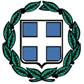 